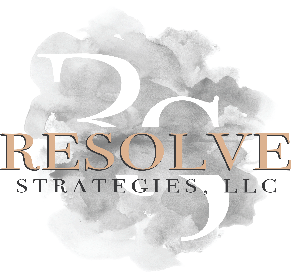 Employment ApplicationApplicant InformationEducationReferencesPlease list three professional references.Previous EmploymentMilitary ServiceDisclaimer and SignatureI authorize any person, school, current employer (except as expressly noted), past employer (s), and organizations named in this application form (and accompanying resume or other documentation, if any) to provide Resolve Strategies, Inc. with relevant information and opinion, personal or otherwise, that may be useful in making a hiring decision. I release all parties from all liability for any damage that may result from furnishing information and opinion of you.In consideration of employment, I agree to obey the rules and standards of Resolve Strategies, Inc. I understand that nothing contained in this application or in the interview process is intended to create a contract between Resolve Strategies, Inc., and me for either employment or for providing any benefits. I agree that my employment is at-will and the terms of employment may be changed with or without cause, with or without notice except as required by law including but not limited to termination, demotion, promotion, transfer, compensation, benefits, duties and location of work, at any time, for any reason.I understand that all offers of employment are conditioned upon my providing satisfactory documentary proof of my identity and legal right to live and work in the United States.I hereby acknowledge that I have read the above statements and understand them. I certify that I, the undersigned applicant, have personally completed this application. I declare under penalty of perjury that the facts contained in the application (or any resume or other documents submitted) are true and complete to the best of my knowledge. I understand if this application leads to employment, that false or misleading information in my application or interview may result in my release.Resolve Strategies, Inc.Full Name:Date:LastFirstM.I.Address:Street AddressApartment/Unit #CityStateZIP CodePhone:EmailDate Available:Social Security No.:Desired Salary:$Position Applied for:Are you a citizen of the United States?YESNOIf no, are you authorized to work in the U.S.?YESNOHave you ever worked for this company?YESNOIf yes, when?Have you ever been convicted of a felony?YESNOIf yes, explain:High School:Address:From:To:Did you graduate?YESNODiploma:College:Address:From:To:Did you graduate?YESNODegree:Other:Address:_________________________________________From:To:Did you graduate?YESNODegree:Full Name:Relationship:Company:Phone:Address:Full Name:Relationship:Company:Phone:Address:Full Name:Relationship:Company:Phone:Address:Company:Phone:Address:Supervisor:Job Title:Starting Salary:$Ending Salary:$Responsibilities:From:To:Reason for Leaving:May we contact your previous supervisor for a reference?YESNOCompany:Phone:Address:Supervisor:Job Title:Starting Salary:$Ending Salary:$Responsibilities:From:To:Reason for Leaving:May we contact your previous supervisor for a reference?YESNOCompany:Phone:Address:Supervisor:Job Title:Starting Salary:$Ending Salary:$Responsibilities:From:To:Reason for Leaving:May we contact your previous supervisor for a reference?YESNOBranch:From:To:Rank at Discharge:Type of Discharge:If other than honorable, explain:Signature:Date: